                                                                                                                                                                                                        О Т К Р Ы Т О Е    А К Ц И О Н Е Р Н О Е     О Б Щ Е С Т В О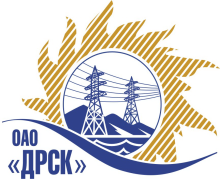 		Протокол выбора победителягород  Благовещенск, ул. Шевченко, 28ПРЕДМЕТ ЗАКУПКИ:«АТС Т7 для селекторной связи» для нужд филиала ОАО «ДРСК» «Приморские электрические сети».Закупка проводится согласно ГКПЗ 2013г. раздела 2.2.. «Материалы ТПиР» № 1652  на основании указания ОАО «ДРСК» от 03.08.2013 г. № 63.Плановая стоимость закупки:  740 000,00  руб. без НДС.Форма голосования членов Закупочной комиссии: очно-заочнаяПРИСУТСТВОВАЛИ:	На заседании присутствовали 8 членов Закупочной комиссии 2 уровня. ВОПРОСЫ, ВЫНОСИМЫЕ НА РАССМОТРЕНИЕ ЗАКУПОЧНОЙ КОМИССИИ: О ранжировке предложений Участников закупки.  Выбор победителяВОПРОС 1 «О ранжировки предложений Участников закупки. Выбор победителя»ОТМЕТИЛИ:В соответствии с требованиями и условиями, предусмотренными извещением о закупке и Закупочной документацией, предлагается ранжировать предложения следующим образом: На основании вышеприведенной ранжировки предложений предлагается признать Победителем Участника, занявшего первое место, а именно: ООО "ТЕЛРОС Интеграция" (Россия, г. Санкт - Петербург, 194156, Большой Сампсониевский пр., д.87, лит. А), предложение на поставку: «АТС Т7 для селекторной связи» для нужд филиала ОАО «ДРСК» «Приморские электрические сети» на общую сумму –740 000,00  руб. без учета НДС (873 200,00 руб. с учетом НДС). Срок поставки: начало: 15.11.2013 г.; окончание: 20.12.2013 г. Срок оплаты: в течение 30 календарных дней с момента получения продукции на склад. Гарантийный срок: 12 мес.РЕШИЛИ:Утвердить ранжировку предложений, с учетом даты и времени их поступления в электронный сейф закупки на ЭТП:1 место: ООО "ТЕЛРОС Интеграция"2 место: ООО "ТМ системы"Признать Победителем Участника, занявшего первое место, а именно: ООО "ТЕЛРОС Интеграция" (Россия, г. Санкт - Петербург, 194156, Большой Сампсониевский пр., д.87, лит. А), предложение на поставку: «АТС Т7 для селекторной связи» для нужд филиала ОАО «ДРСК» «Приморские электрические сети» на общую сумму –740 000,00  руб. без учета НДС (873 200,00 руб. с учетом НДС). Срок поставки: начало: 15.11.2013 г.; окончание: 20.12.2013 г. Срок оплаты: в течение 30 календарных дней с момента получения продукции на склад. Гарантийный срок: 12 мес.ДАЛЬНЕВОСТОЧНАЯ РАСПРЕДЕЛИТЕЛЬНАЯ СЕТЕВАЯ КОМПАНИЯУл.Шевченко, 28,   г.Благовещенск,  675000,     РоссияТел: (4162) 397-359; Тел/факс (4162) 397-200, 397-436Телетайп    154147 «МАРС»;         E-mail: doc@drsk.ruОКПО 78900638,    ОГРН  1052800111308,   ИНН/КПП  2801108200/280150001№ 472/МТПиР-ВП«05» сентября 2013 годаМесто в ранжировкеНаименование и адрес участникаЦена заявки до переторжки, руб. без учета НДСЦена заявки после переторжки, руб. без учета НДСИные существенные условия1 местоООО "ТЕЛРОС Интеграция" (Россия, г. Санкт - Петербург, 194156, Большой Сампсониевский пр., д.87, лит. А )740 000,00740 000,00Предложение: подано 19.08.2013 в 13:52.873 200,00 руб. с учетом  НДС. Срок поставки: начало: 15.11.2013 г.; окончание: 20.12.2013 г. Срок оплаты: в течение 30 календарных дней с момента получения продукции на склад. Гарантийный срок: 12 мес. 2 местоООО "ТМ системы" (620043, Свердловская область, г. Екатеринбург, ул.Заводская, 77)740 000,00740 000,00Предложение: подано 20.08.2013 в 07:51
873 200,00 руб. с учетом  НДС. Срок поставки: начало: с даты заключения договора, не позднее 15.11.2013 г.; окончание: 20.12.2013 г. Срок оплаты: в течение 30 календарных дней с момента получения товара на склад. Гарантийный срок: 12 мес. с даты поставки. Срок действия оферты: до 26.10.2013 г.Ответственный секретарь Закупочной комиссии 2 уровня ОАО «ДРСК»: Моторина О.А. «___»______2013 г._______________________________Технический секретарь Закупочной комиссии 2 уровня ОАО «ДРСК»: Коврижкина Е.Ю.  «___»______2013 г._______________________________